ИСПОЛНИТЕЛЬНЫЙ КОМИТЕТ  СУНЧЕЛЕЕВСКОГО СЕЛЬСКОГО ПОСЕЛЕНИЯ423052,Республика Татарстан, Аксубаевский муниципальный район, село Сунчелеево, ул.Ленина, 76.Тел. (8-84344-4-98-24)  ОГРН 1061665002080,ОКПО 94318582, ИНН/КПП 1603004776/160301001ПРОЕКТ ПОСТАНОВЛЕНИЕ от         декабря    2022       	                     				№ О внесении изменений в постановление Исполнительного комитета Сунчелеевского сельского поселения Аксубаевского муниципального района Республики Татарстан №9 от 25.07.2022 г. «Об утверждении порядка и сроков внесения изменений в перечень главных администраторов доходов бюджета Исполнительного комитета Сунчелеевского сельского поселения Аксубаевского муниципального района Республики ТатарстанВ исполнение письма исх.09/13-09/5532 от 31.10.2022 г. Министерства юстиции Республики Татарстан, Исполнительный комитет Сунчелеевского сельского поселения   Аксубаевского муниципального района Республики Татарстан ПОСТАНОВЛЯЕТ:Внести в Порядок и сроки внесения изменений в перечень главных администраторов доходов бюджета Сунчелеевского сельского поселения Аксубаевского муниципального района Республики Татарстан, утвержденное постановлением  Исполнительного комитета Сунчелеевского сельского поселения  Аксубаевского муниципального района Республики Татарстан №9 от  25.07.2022 г. изменения,  исключив  абзац  третий.  2.Разместить настоящее постановление на официальном сайте Аксубаевского муниципального района http://aksubayevo.tatarstan.ru и опубликовать портале правовой информации http://pravo.tatarstan.ru.Глава Сунчелеевского сельскогоПоселения Аксубаевского муниципальногорайона, Председатель Совета	       И.В. Крайнова	              ТАТАРСТАН РЕСПУБЛИКАСЫ“АКСУБАЙ МУНИЦИПАЛЬ РАЙОНЫ“МУНИЦИПАЛЬ БЕРӘМЛЕГЕ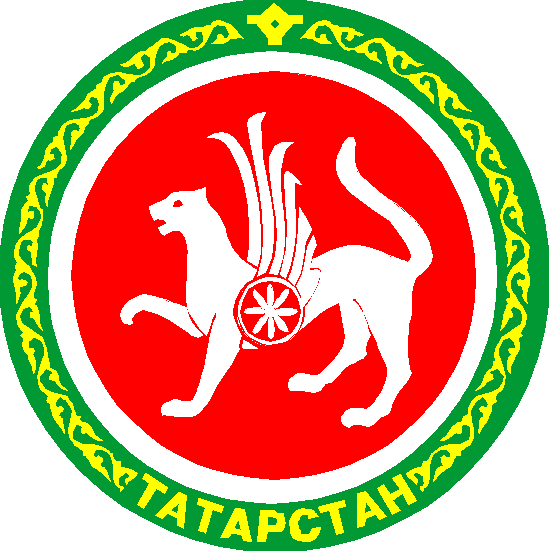 РЕСПУБЛИКА ТАТАРСТАНМУНИЦИПАЛЬНОЕ ОБРАЗОВАНИЕ«АКСУБАЕВСКИЙ МУНИЦИПАЛЬНЫЙ  РАЙОН»